Тема. Узагальнення й систематизація вивченого про однорідні      	члени реченняМета: узагальнити й систематизувати знання учнів про однорідні 	члени речення та розділові знаки при них; удосконалювати 	вміння правильно інтонувати речення з однорідними члена-	ми, доцільно використовувати їх у мовленні; розвивати вмі-	ння узагальнювати матеріал, допомогти їм зрозуміти важливість пошани до батьків, українського роду, усної народної творчості.Обладнання: інтерактивний плакат, інтерактивні вправи, дидактичний матеріалТип уроку: урок узагальнення і систематизаціїХід уроку		Епіграф: «Якщо позабудеш стежину до хати,Яку дитинчам навпростець протоптав,І матір, і рід свій, і слово крилате,То значить, чужинцем бездушним ти став.»(Р.Братунь)	І. Організація учнів до уроку.	ІІ. Мотивація навчальної діяльності.    Мотивація виховної мети.Кожна людина і кожний народ мають свої святині. Портрет на стіні дідуся і бабусі – це не просто данина традиції, це пам’ять про тих, хто творив історію, з кого варто брати приклад. Сьогодні майже усі фото зберігаються на електронних носіях, колись – зайдеш до хатини бабусі – а там уся історія родини на світлинах, що розвішені на стінах, стоять на шафах та у трельяжах. Дідусі і бабусі – це жива мудрість, неписана історія нашого роду, досвід, отриманий від них у спадок, залишається золотим набутком на усе життя. Часто наші бабусі і дідусі є саме тими творцями легенд, казок, прислів’їв та приказок.Гра «Хто більше знає прислів’їв та приказок про родину?»«Міцна сім’я – міцна держава»«Яка сім’я – такий і я»«Родичі хоч і сваряться, та одне одного не цураються»«Шануй батька й неньку, то буде тобі скрізь гладенько»«Без сім’ї і свого роду – немає нації, народу»«Земля без води мертва, людина без сім’ї – пустоцвіт»«Людина без братів і сестер – самотнє дерево»«Людина без сім’ї, що дерево без плодів»«Без роду, хоч з мосту та в воду» «Добре там живеться, де гуртом сіється і жнеться»«Нащо й клад, коли в сім’ї лад»«У дружній родині і в холод тепло»«У своїй родині всяк сам великий»«В сім’ї і каша густіша»«Де мир та лад, там і Божа благодать»«За загальним столом їжа смачніша»«Сім’я міцна ладом»«Є рід – буде й обід»2Лексична робота. Підберіть спільнокореневі слова до слова «рід».(Рід – родина, родовід, однорідний, родичі, народження, споріднений, поріднитися, рідний).Чи знаєте ви?  Род або Рід — за часів язичництва у слов'ян вважався Творцем Всесвіту, Богом над Богами. Найдавніші зображення Рода відомі археологам — це невеличкі скульптурки, які, вірогідно, мала кожна сім'я. Збереглися вони також і на вишиваних рушниках, писанках. Це широковідомі мотиви Дерева Життя (Дерева Роду). Давні слов’яни вважали, що Род править долею людини, відміряє їй строк для життя. Род — «батько» всього видимого і невидимого. Коли народжувалася дитина, її майбутня доля записувалася до книги Роду. Звідси вираз: «На роду написано». 3 Асоціативний кущ.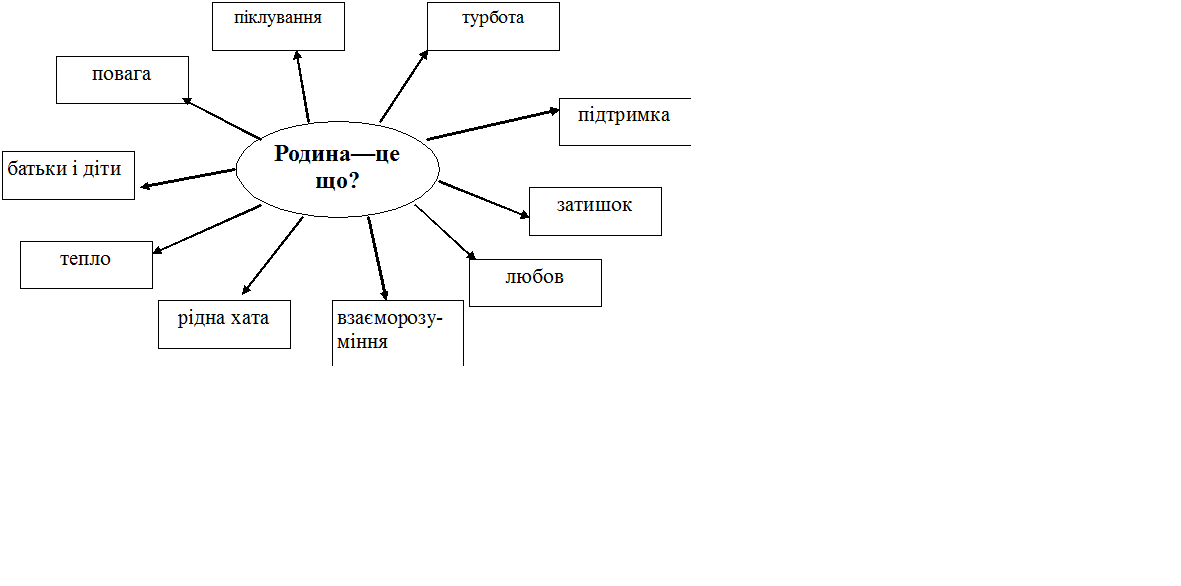 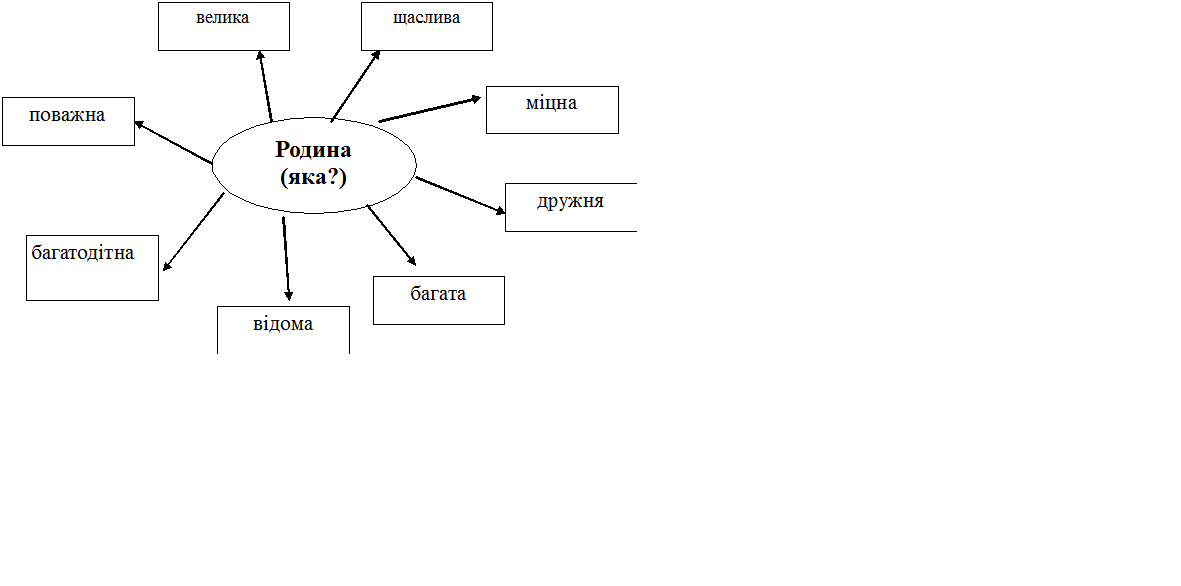 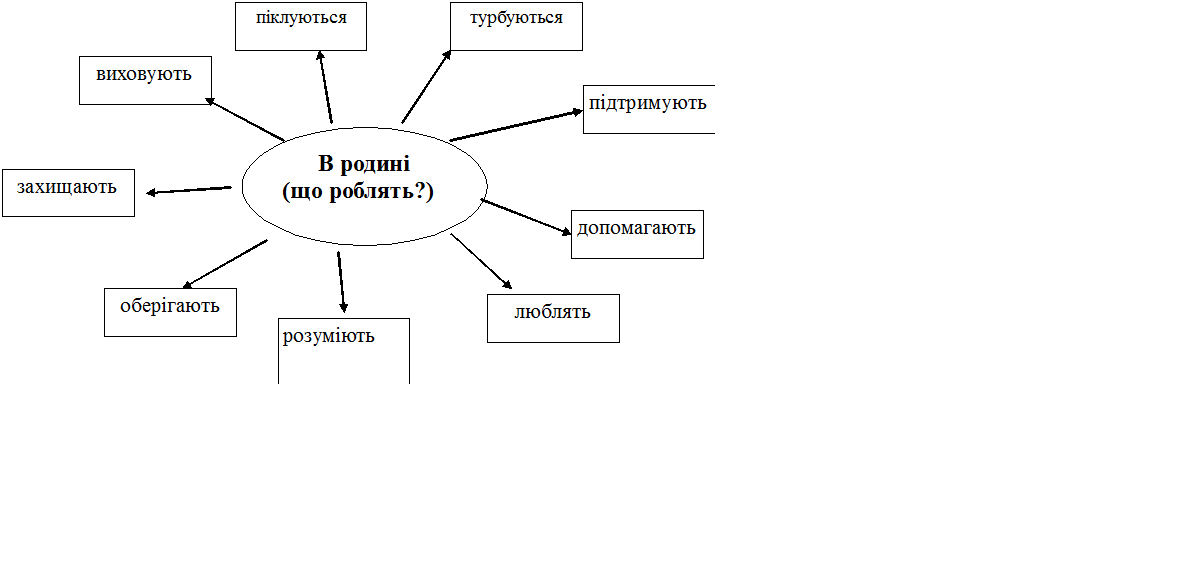 ІІІ. Повідомлення теми і мети уроку.Ваше домашнє завдання було опрацювати інтерактивний плакат «Однорідні члени речення» і виконати завдання за певними кольорами.https://www.thinglink.com/scene/954741642428940289  Вправа з ключем. (Завдання проектується) Випишіть спочатку ті сполучення, у яких між однорідними не треба ставити коми, потім ті, у яких треба.І сміливі й боязкі, як батьки так і діти, охлялий чи хворий, чи сто чи двісті, добре або погано, і ми і ви, очі та вуха, не тільки свої а й чужі, і поле і ліс, один а не два, чесно й відверто, то сніг то дощ, і дивно і лячно, і сміх і гріх, мороз чи відлига, ні охоти ні бажання.Підкресліть другу букву у кожному першому однорідному членові. З цих букв прочитаєте закінчення мудрої поради американського соціолога Дейла Карнегі: «Даруймо людям те, що…»3) Пошукове завдання- У тексті дидактичного матеріалу знайти речення з однорідними членами, виписати і вказати, яку синтаксичну роль вони виконують.Рід – це велика родина (відома в Україні під назвами «пепище», «служба», «сім’я», «дворище», «хутір»), яка проживала у своєму дворищі, відокремленій оселі. Рід мав спільне майно – ріллі, ловецькі терени, стада худоби, вів спільне господарство під проводом свого старшини. Це була суспільна група, невелика, але суцільна, пов’язана кровними зв’язками та спільними інтересами. За своїх членів рід солідарно заступався, обороняв їх від кривд.Згодом, під впливом економічного прогресу, рід утратив суцільність і розпався на малі самостійні родини. Кожна родина вела своє окреме господарство, мала свій дім із господарськими будовами, своє поле, худобу тощо, але ліси, пасовиська, озера лишалися спільною власністю цілої оселі-громади. Проте пам’ять приналежності до роду не губилася. Давні родові традиції жили в родах боярських, шляхетських, міщанських, селянських, священицьких.У старослов’янському роді, а пізніше в сім’ї дітей виховували в дусі працьовитості, поваги до старших, чесності, правдивості, любові до рідної землі, милосердя та доброти.4) -Списати, визначивши однорідні і неоднорідні означення, поставити де потрібно розділові знаки.		Берези милі білокорі чекають райдугу свою. Хмарна вітряна осіння ніч. Понад дорогою за тином в огороді росте кілька високих розкішних плакучих верб. Нанічному зоряному небі виткнулася ставна парубоча постать і зникла.5) Конструювання. Доповнити подані речення однорід-	ними членами речення, маючи узагальнюючі слова.Усі разом ми сім’я: О,О,О і О.О, О, О, О - все для мене тут рідне.	6) Творча лабораторія. Напишіть твір-мініатюру на тему «Без сім’ї і свого роду – немає нації, народу»	7) Гра «Перший мільйон» (інтерактивна вправа)ІV. Підсумок уроку.    Сім’я, родина, рід – є основною опорою, «стовпами» для становлення нас, як особистості. Ми маємо це цінувати і пам’ятати, дякувати нашим пращурам за цінні поради і настанови щодо створення родинного вогнища і підтримання його, які вони увіковічнили у народних приказках, прислів’ях, висловах.Інтерактивна вправа «Перший мільйон»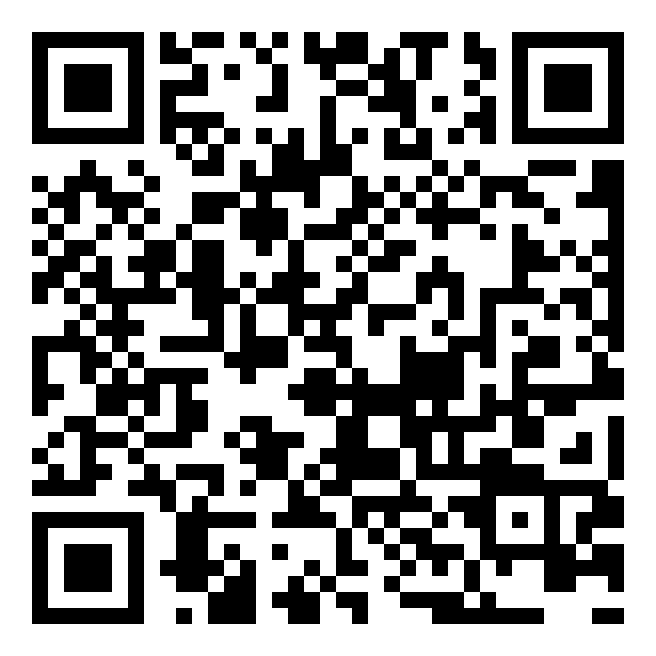 Заповніть таблицюБесіда: А) Чи досягли мети уроку?     Б) Що дав нам урок, чим збагатив?      - Оцінювання знань учнів.     V. Повідомлення домашнього завдання.- Написати твір «Шануй батька та Бога – буде тобі всюди дорога»-Скласти своє «Дерево Роду».Очікувані результати: учні знаходять речення з однорідними членами; вміють правильно ставити в цих конструкціях розділові знаки та обґрунтовують їх постановку; знаходять і виправляють помилки на вивчені орфограми; правильно інтонують речення з однорідними членами.Знаю Вмію Слід повторити